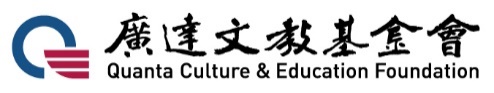 第一屆 廣達游智盃 創意程式競賽學校團體報名表【基本參賽資料】注意事項：本表請以學校為單位，填寫所有參賽者資料，並指派一名教師擔任學校聯絡人。在本表上的每個隊伍皆須完成「線上報名」及「繳交電子檔」才會列入計算，若有短缺將不予計算。(例如：報名10隊但有1隊資料缺少，則以9隊計算，以此類推)獲得「特別獎」的學校，獎金新台幣10,000元整，該筆費用將由學校開立領據向主辦單位請款，統一匯至貴校帳戶。學校名稱學校名稱學校聯絡人學校聯絡人聯絡電話編號隊伍名稱學生姓名年級/班級學生姓名年級/班級指導老師12345678910(超過請自行增加欄位)本校各隊伍確已詳細閱讀簡章辦法，願依相關規定參賽。本校各隊伍確已詳細閱讀簡章辦法，願依相關規定參賽。本校各隊伍確已詳細閱讀簡章辦法，願依相關規定參賽。本校各隊伍確已詳細閱讀簡章辦法，願依相關規定參賽。本校各隊伍確已詳細閱讀簡章辦法，願依相關規定參賽。本校各隊伍確已詳細閱讀簡章辦法，願依相關規定參賽。本校各隊伍確已詳細閱讀簡章辦法，願依相關規定參賽。